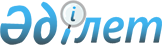 Мемлекеттік монополия субъектiлерiнiң және осы субъектiлер монополиялық жағдайда болатын салалардың тiзбесiн бекiту туралы
					
			Күшін жойған
			
			
		
					Қазақстан Республикасы Үкіметінің 2005 жылғы 4 сәуірдегі N 304 Қаулысы. Күші жойылды - Қазақстан Республикасы Үкіметінің 2010 жылғы 9 қарашадағы № 1177 Қаулысымен

      Ескерту. Күші жойылды - ҚР Үкіметінің 2010.11.09 № 1177 Қаулысымен.      "Мемлекеттiк сатып алу туралы" Қазақстан Республикасының 2002 жылғы 16 мамырдағы Заңына сәйкес Қазақстан Республикасының Үкiметi  ҚАУЛЫ ЕТЕДI: 

      1. Қоса берiлiп отырған Мемлекеттiк монополия субъектiлерiнiң және осы субъектiлер монополиялық жағдайда болатын салалардың тiзбесi бекiтiлсiн. 

      2. Осы қаулы қол қойылған күнiнен бастап қолданысқа енгiзiледi.       Қазақстан Республикасының 

      Премьер-Mинистрі                                           Қазақстан Республикасы 

                                                Үкiметінiң 

                                           2005 жылғы 4 сәуірдегі 

                                             N 304 қаулысымен 

                                                 бекiтілген        Мемлекеттiк монополия субъектілерiнiң және осы 

          субъектілер монополиялық жағдайда болатын 

                     салалардың тiзбесi       Ескерту. Тізбеге өзгерту енгізілді - ҚР Үкіметінің 2005.07.13 N 726, 2005.10.03 N 991, 2008.02.28 N 205, 2008.04.18 N 365, 2008.07.19 N 710, 2009.11.21 N 1908 Қаулыларымен.
					© 2012. Қазақстан Республикасы Әділет министрлігінің «Қазақстан Республикасының Заңнама және құқықтық ақпарат институты» ШЖҚ РМК
				P/c

NМонополиялық жағдайда болатын мемлекеттік монополия субъектілерiнiң қызмет салаларыСубъектілердiң атауы1231Мемлекеттiк орман қорының шекараларын белгiлеумен, ормандарды түгендеумен және мемлекеттік орман қорының учаскелерiнде орман шаруашылығын жүргiзудi жоспарлаумен байланысты орман орналастыруҚазақстан Республикасы Ауыл шаруашылығы министрлігінiң "Қазақ орман орналастыру кәсiпорны" қазыналық кәсiпорны2Мемлекеттiк қорғауға жататын объектiлердi күзетуҚазақстан Республикасы Iшкi iстер министрлiгінiң "Мамандандырылған күзет қызметi" мемлекеттік мекемелерi3Мемлекеттiк сатып алу процесiн қамтамасыз ету үшін құрылатын ақпараттық жүйелер саласындағы шаруашылық жүргізудi жүзеге асыруҚазақстан Республикасы Қаржы министрлiгiнiң "Электрондық коммерция орталығы" республикалық мемлекеттiк қазыналық кәсiпорны4Аса қауiптi зиянды организмдердiң фитосанитарлық мониторингiҚазақстан Республикасы Ауыл шаруашылығы министрлiгiнiң Агроөнеркәсіптік кешендегі мемлекеттік инспекция комитетінің "Фитосанитария" шаруашылық жүргiзу құқығындағы республикалық мемлекеттiк кәсiпорны5-6Алынып тасталды - ҚР Үкіметінің 2009.11.21 N 1908 ҚаулысыменАлынып тасталды - ҚР Үкіметінің 2009.11.21 N 1908 Қаулысымен7Қазақстан Республикасының Үкiметi бекiтетiн тiзбеге енгiзiлген жануарлардың аса қауiптi ауру ошақтарын жоюҚазақстан Республикасы Ауыл шаруашылығы министрлiгiнiң Агроөнеркәсіптік кешендегі мемлекеттік инспекция комитетінің "Республикалық эпизоотикаға қарсы отряд" республикалық мемлекеттік қазыналық кәсiпорны8Мемлекеттік шекарадағы ветеринарлық бақылау бекеттерiнде көлiк құралдарын дезинфекциялауҚазақстан Республикасы Ауыл шаруашылығы министрлiгiнiң Агроөнеркәсіптік кешендегі мемлекеттік инспекция комитетінің "Республикалық эпизоотикаға қарсы отряд" республикалық мемлекеттік қазыналық кәсiпорны9Ветеринарлық препараттардың республикалық қорын сақтауҚазақстан Республикасы Ауыл шаруашылығы министрлiгiнiң Агроөнеркәсіптік кешендегі мемлекеттік инспекция комитетінің "Республикалық эпизоотикаға қарсы отряд" республикалық мемлекеттік қазыналық кәсiпорны10Тауар белгілерiн, қызмет көрсету белгiлерiн, тауарлардың шыққан орындарының атауын, өнертабыстарды, пайдалы модельдердi, өнеркәсiптiк үлгілердi, селекциялық жетiстiктердi қорғауҚазақстан Республикасы Әдiлет министрлiгiнiң "Ұлттық зияткерлiк меншiк институты" республикалық мемлекеттік қазыналық кәсiпорны11Қазақстан Республикасының жеке басты куәландыратын құжаттарын жасауҚазақстан Республикасы Әдiлет министрлiгi Тiркеу қызметi және құқықтық көмек көрсету комитетiнiң "Ақпараттық-өндiрiстiк орталық" шаруашылық жүргiзу құқығындағы республикалық мемлекеттiк кәсiпорны12Мемлекеттiк гидрометеорологиялық мониторинг және қоршаған ортаның жай-күйiне мониторинг жүргiзуҚазақстан Республикасы Қоршаған ортаны қорғау министрлiгінiң "Қазгидромет" шаруашылық жүргiзу құқығындағы республикалық мемлекеттiк кәсiпорны13Кәсiпорындарды этил спиртi мен алкоголь өнiмiн өндiру құқығына арналған лицензия беру алдындағы тексеру, спирт өлшейтiн аппараттарды юстировкалау және есептеу құралдарына құйып бақылауҚазақстан Республикасы Қаржы министрлiгi Салық комитетiнiң "ҚазАлкоОрталығы" шаруашылық жүргiзу құқығындағы республикалық мемлекеттiк кәсіпорны14Бiлiм сапасының мониторингi, ұлттық бiрыңғай тестiлеу, жоғары оқу орындарына қабылдау жөнiндегі кешендi тестілеу, жоғары бiлiм бағдарламаларын iске асырушы ұйымдарды аралық мемлекеттiк бақылауды және аттестаттауды жүргiзу кезiндегi тестілеуҚазақстан Республикасы Білім және ғылым министрлігі "Ұлттық тестілеу орталығы" республикалық мемлекеттік қазыналық кәсіпорны15Қан және олардың компоненттерiн дайындау, консервациялау, сақтау және сатуҚазақстан Республикасы Денсаулық сақтау министрлігінiң "Республикалық қан орталығы" республикалық мемлекеттiк қазыналық кәсiпорны16Дәрiлiк заттарды мемлекеттiк тiркеу кезiндегi сараптамалық жұмыстарҚазақстан Республикасы Денсаулық сақтау министрлiгi "Дәрiлiк заттарды, медициналық мақсаттағы бұйымдарды және медицина техникасын сараптау ұлттық орталығы" шаруашылық жүргiзу құқығындағы республикалық мемлекеттiк кәсіпорны17Электрондық сайлау жүйесi инфрақұрылымы объектiлерiнiң торабын ұстау және дамытуҚазақстан Республикасы Орталық сайлау комиссиясының Инженерлiк-техникалық орталығы" шаруашылық жүргiзу құқығындағы республикалық мемлекеттiк кәсiпорны18Объектілер мен кешендер құрылысының жобаларына мемлекеттiк сараптама жүргiзуҚазақстан Республикасы Индустрия және сауда министрлiгi Құрылыс және тұрғын үй-коммуналдық шаруашылық iстері комитетiнiң "Жобаларды мемлекеттік ведомстводан тыс сараптау" шаруашылық жүргiзу құқығындағы республикалық мемлекеттік кәсіпорны